от 25.03.2020 г.				   		                                            № 323О принятии решения по подготовке документации по планировке территории В целях оказания муниципальной поддержки садоводства и огородничества на территории МО «Город Мирный», обеспечения устойчивого развития территорий, в том числе выделения дополнительных элементов планировочной структуры, установления границ земельных участков, установления границ зон планируемого размещения объектов капитального строительства, в соответствии с Градостроительным и Земельным кодексами Российской Федерации,  Федеральными законами от 06.10.2003 № 131-ФЗ «Об общих принципах организации местного самоуправления в Российской Федерации» и от 29.07.2017 № 217-ФЗ «О ведении садоводства и огородничества для собственных нужд и       о внесении изменений в отдельные законодательные акты Российской Федерации», Уставом МО «Город Мирный», генеральным планом города Мирного, утвержденным решением ГС от 24.09.2014 № III-18-1 и Правилами землепользования и застройки МО «Город Мирный», утвержденными в новой редакции решением ГС от 26.05.2016 № III-37-4, городская Администрация постановляет:1. Принять решение по подготовке документации по планировке территории (проект планировки с проектом межевания территории) кадастровых кварталов 14:37:000232 и 14:37:000233, в границах которых располагаются земельные участки ОНТ «Рудник».2. Управлению архитектуры и градостроительства (С.А. Сафонова) обеспечить условия и координацию работ по подготовке данной документации по планировке.  3. Опубликовать настоящее Постановление в порядке, установленном Уставом МО «Город Мирный». 4. Контроль исполнения настоящего Постановления возложить на 1-го Заместителя Главы Администрации по ЖКХ, имущественным и земельным отношениям С.Ю. Медведь. Глава города                                                                                             К.Н. АнтоновАДМИНИСТРАЦИЯМУНИЦИПАЛЬНОГО ОБРАЗОВАНИЯ«Город Мирный»МИРНИНСКОГО РАЙОНАПОСТАНОВЛЕНИЕ 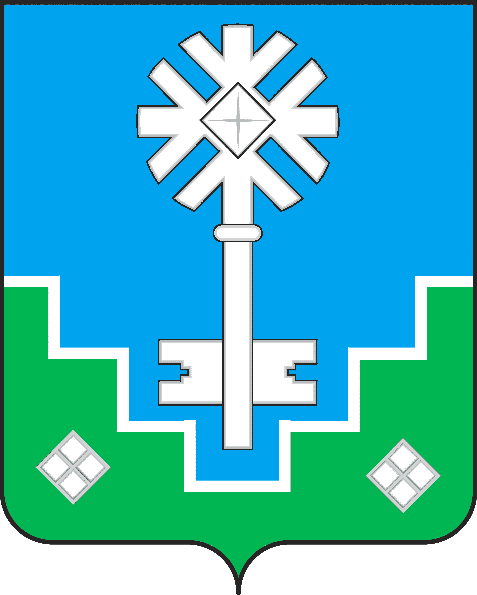 МИИРИНЭЙ ОРОЙУОНУН«Мииринэй куорат»МУНИЦИПАЛЬНАЙ ТЭРИЛЛИИ ДЬАhАЛТАТАУУРААХ